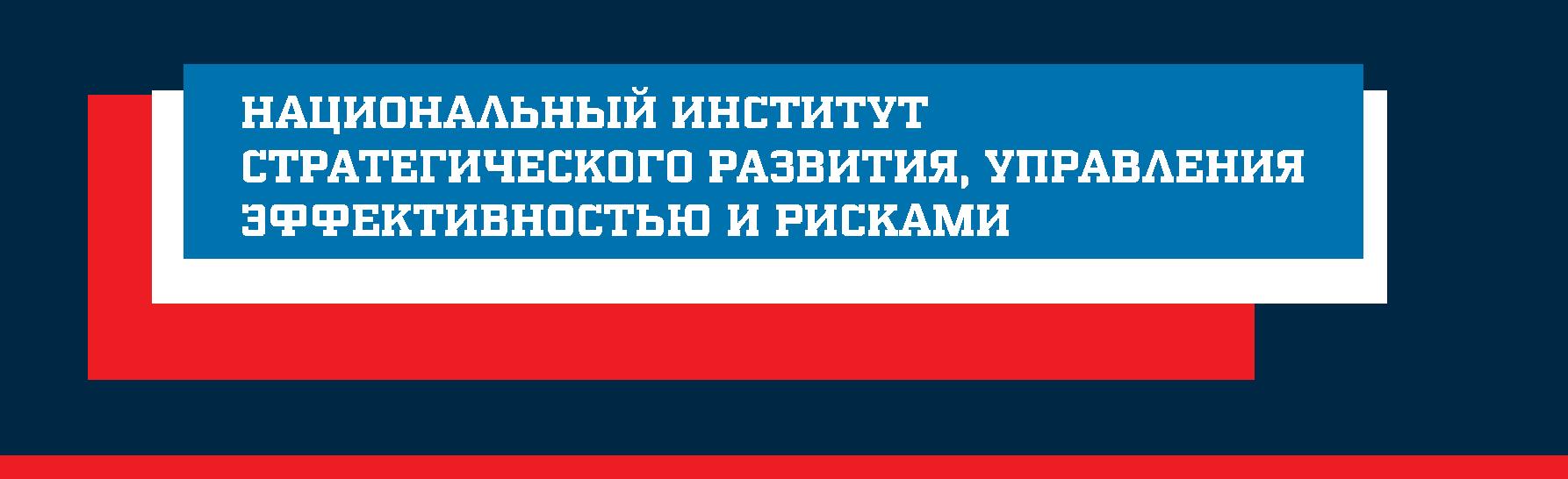 УТВЕРЖДЕНОРешением Наблюдательного советаот «19» мая 2017 года № 11   ПОЛИТИКА ДЕЯТЕЛЬНОСТИ К ПОЛОЖЕНИЮ О ЦЕНТРЕ ОЦЕНКИ КВАЛИФИКАЦИЙ И ПОЛОЖЕНИЮ ОБ ЭКЗАМЕНАЦИОННОМ ЦЕНТРЕМосква, 20171. Сведения об организационной структуре ЦОКСтруктура ЦОК, приведенная на рис. 1.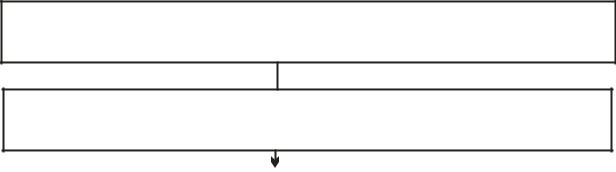 ЦЕНТР ОЦЕНКИ КВАЛИФИКАЦИИРуководитель Центра оценки квалификации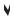 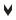 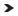 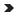 Экспертно-методический отделРисунок 1 – Структура ЦОКНепосредственное руководство ЦОК осуществляет руководитель ЦОК. Должностные права и обязанности руководителя ЦОК регламентируются должностной инструкцией. Руководитель ЦОК должен быть аттестован в качестве эксперта по независимой оценке квалификации в установленном СПКФР порядке.Руководитель ЦОК несет ответственность:– за соблюдение при проведении оценки квалификаций требований руководящих и методических документов СПКФР;– за качество оказываемых услуг по оценки квалификаций;– за обеспечение единства требований при оценке квалификаций;– за правильность оформления и выдачу документов по результатам оценки квалификаций;– за передачу в СПКФР сведений о результатах оценки квалификаций;– за обеспечение ведения архива;– за сохранение конфиденциальности информации, получаемой в процессе деятельности по оценки квалификаций;– за обеспечение информационной открытости деятельности ЦОК.ЦОК должен располагать персоналом в количестве, достаточном для выполнения требований, предъявляемых к ЦОК. Сотрудники ЦОК подчиняются непосредственно руководителю ЦОК.Должностные права и обязанности сотрудников ЦОК регламентируются должностными инструкциями и заключаемыми с ними договорами.Экспертно-методический отдел.Сведения о персонале:– руководитель отдела;– специалист по подбору и аттестации экспертов.компетенции экспертно-методического отдела ЦОК относится формирование состава экспертов ЦОК; организация аттестации экспертов СПКФР; формирование экспертных комиссий; методическое обеспечение деятельности экспертов и процедур проведения профессионального экзамена, программ оценки квалификации и отбору применяемых оценочных средств.5. Административно-технический отдел.Сведения о персонале:– руководитель отдела;– секретарь-делопроизводитель;– инженер-программист.компетенции административно-технического отдела ЦОК относится организационно-распорядительное обеспечение деятельности ЦОК, взаимодействие с СПКФР, формирование и обеспечение функционирования информационных полей (баз данных, реестров) и информационных потоков ЦОК, реализация процессов сбора, обработки и анализа информации по вопросам деятельности ЦОК, осуществление коммуникаций с участниками системы независимой оценки квалификаций, ведение делопроизводства, организационно-техническое обеспечение деятельности экспертов, соискателей и специалистов ЦОК, ведение архивов ЦОК.2. Требования к членам экспертной комиссииЦОК должен располагать составом экспертов ЦОК, аттестованных в установленном СПКФР порядке.Состав экспертов ЦОК должен обеспечивать формирование экспертной комиссии не менее чем из трех экспертов ЦОК.Экспертная комиссия назначается приказом руководителя ЦОК с учетом заявленной области оценки квалификации и фактического места проведения профессионального экзамена.экспертную комиссию не могут входить специалисты, участие которых может привести к конфликту интересов.Приказ о формировании состава экспертной комиссии издается не позднее 5 (пяти) календарных дней до даты проведения профессионального экзамена.случае объективной необходимости замены члена экспертной комиссии ЦОК имеет право его заменить не позднее 3 (трех) рабочих дней до даты проведения экзамена.Права и обязанности члена экспертной комиссии ЦОК регламентируются инструкцией, утвержденной руководителем ЦОК.3.  Материально-техническая база ЦОКЦОК должен иметь в собственности, аренде или на ином законном основании материально-техническую базу. С учетом специфики деятельности материально-техническая база ЦОК может включать в том числе:– помещения для персонала и архива ЦОК, для проведения профессиональных экзаменов, для хранения материалов и т.п.;– рабочие места, компьютерное оборудование, оргтехнику (принтер, сканер, ксерокс) и т.п., офисную мебель для приема, хранения и обработки документов соискателей по оценке квалификации, заявочных документов соискателей, архива и т.д. Допускается электронное формирование документов и их хранение на электронных носителях;– рабочие места, оборудованные мебелью, компьютерное оборудование для проведения профессионального экзамена.2. Деятельность ЦОК не требует наличия специализированного оборудования.3. Материально-техническая база ЦОК должна соответствовать требованиям охраны труда, техники безопасности, санитарных норм и правил.4. ЦОК должен иметь подключение к информационно-телекоммуникационным сетям.4. Документы ЦОКЦОК должен иметь актуальные, учтенные и доступные для персонала нормативные и иные документы, в соответствующей области деятельности ЦОК.ЦОК в своей деятельности должен руководствоваться:– действующими Положениями и Политиками;– оценочными средствами для проведения независимой оценки квалификации по всей области деятельности ЦОК;– должностными инструкциями персонала ЦОК;При наличии ЭЦ:– приказом (распоряжением) руководителя организации о создании на его базе ЭЦ;– порядком взаимодействия ЦОК с ЭЦ;– положением об ЭЦ.5. Порядок организации и проведения профессионального экзаменаНезависимая оценка квалификации проводится ЦОК в форме профессионального экзамена.Профессиональный экзамен проводится по инициативе соискателя за счет средств соискателя, иных физических и (или) юридических лиц либо по направлению работодателя за счет средств работодателя в порядке, установленном трудовым законодательством.На каждый профессиональный экзамен ЦОК формирует экспертную комиссию из числа утвержденного СПКФР реестра экспертов в количестве не менее 3-х человек, и утверждает ее приказом.Для прохождения независимой оценки квалификации в форме профессионального экзамена соискатель представляет в ЦОК в бумажном или электронном виде комплект документов, включающий в себя (далее - комплект документов соискателя):– заявление о проведении независимой оценки квалификации с указанием квалификации, по которой он хочет пройти профессиональный экзамен (далее - оцениваемая квалификация), в заявлении дается согласие соискателя на обработку его персональных данных (Приложение 1);– копию паспорта или иного документа, удостоверяющего личность соискателя;– иные документы (оригиналы или копии), указанные в реестре, необходимые для прохождения профессионального экзамена по оцениваемой квалификации (Приложение 2).Лицо (лица), за счет средств которого проводится профессиональный экзамен соискатель, работодатель, иное физическое и (или) юридическое лицо), производит оплату услуг но проведению профессионального экзамена на основании договора возмездного оказания услуг с ЦОК (Приложение 3).Комплект документов соискателя может быть представлен лично либо законным представителем соискателя или иным лицом, которому соискателем выдана доверенность, оформленная в установленном законодательством порядке (далее - доверенное лицо).В случае если соискателем представлен неполный комплект документов, ЦОК информирует об этом соискателя или его законного представителя.ЦОК в течение 10  календарных  дней  после  получения  комплекта  документов информирует	соискателя	или	законного	представителя	соискателя	способом, указанным в заявлении, о результатах рассмотрения заявления и комплекта документов соискателя. Соискателю, допущенному к профессиональному экзамену, или его законному представителю ЦОК сообщает дату, место и время проведения профессионального экзамена.Если профессиональный экзамен проводится по направлению работодателя, ЦОК согласовывает дату (даты), место (места) и время проведения профессионального экзамена с работодателем.Соискатель допускается к прохождению профессионального экзамена на основании паспорта или иного документа, удостоверяющего личность.Соискатель, не явившийся на профессиональный экзамен, допускается прохождению профессионального экзамена в случаях и на условиях, которые предусмотрены договором.7. Проведение	профессионального	экзамена	осуществляется	в соответствиис оценочными средствами для проведения независимой оценки квалификации по соответствующей квалификации, утвержденными СПКФР.Профессиональный экзамен считается успешно пройденным, если соискателем достигнут результат, соответствующий критериям оценки, определенным оценочными средствами для проведения оценки квалификации.Результаты профессионального экзамена оформляются протоколом экспертной эмиссии (далее - протокол профессионального экзамена).Центр не позднее 7 (семи) календарных дней после завершения профессионального экзамена направляет результаты профессионального экзамена в СПКФР.6. Порядок учета и выдачи документов по результатам оценки квалификаций, ведение делопроизводства и архива ЦОКПорядок ведения делопроизводства, учета и выдачи документов по результатам оценки квалификации и ведения архива ЦОК приведен в таблице 1.Таблица 1 – Порядок ведения делопроизводства, учета и выдачи документов по результатам оценки квалификации и ведения архива ЦОКЦОК хранит на каждого соискателя, прошедшего процедуру оценки квалификации, следующие документы (допускается хранить в электронном виде отсканированные цветные копии документов):– заявление для проведения независимой оценки квалификации с согласием соискателяна обработку персональных данных;– копию документа, удостоверяющего личность;– копию диплома о среднем профессиональном или высшем образовании;– копию диплома о профессиональной переподготовке (при необходимости);– копию документов о повышении квалификации (при наличии);– копию трудовой книжки (выписку из трудовой книжки) и/или копии договоров гражданско-правового характера, подтверждающие наличие соответствующего опыта работы– практические задания;– экзаменационные листы теоретического экзамена;– копию свидетельства о профессиональной квалификации (в случае его оформления);– копию заключения о прохождении профессионального экзамена (в случае его оформления).Данные о положительных результатах оценки квалификации хранятся в течение срока, установленного в соответствии с действующим законодательством Российской Федерации.В случае отрицательных результатов оценки квалификации, документы хранятся в течение одного года с даты оформления заключения экспертной комиссии.Комплект архивных документов по каждому профессиональному экзамену должен быть зарегистрирован с указанием места его хранения для обеспечения оперативного доступа к документам.В случае прекращения деятельности, ЦОК обязан передать архивные дела в СПКФР.7. Порядок оформления протокола экспертной комиссии и других материалов профессионального экзамена1. В день проведения экзамена его результаты оформляются экспертной комиссией экзаменационной ведомостью, индивидуальным и общим протоколами.Ведомость и протоколы отражают общие результаты экзамена по каждому соискателю. Ведомость и протоколы подписывает председатель и все члены экспертной комиссии. Экзаменационный центр не позднее 1 (одного) дня после завершения профессиональногоэкзамена направляет результаты профессионального экзамена в ЦОК.В ЦОК направляются в электронном виде и экспресс (курьерской) почтой (а при её отсутствии заказным письмом (бандеролью) с описью вложения и уведомлением о вручении):– экзаменационная ведомость и протоколы профессионального экзамена, подписанные членами экспертной комиссии;– фото и видео-материалы экзамена;– заявления с комплектами документов соискателей (если они не отправлены ранее);– листы инструктажа соискателей перед экзаменом по вопросам техники безопасности и порядка прохождения экзамена;– письменные работы соискателей.ЦОК не позднее 7 календарных дней после завершения профессионального экзамена направляет протокол, копии комплектов документов соискателя и иные материалы профессионального экзамена в СПКФР.СПКФР на основании протокола, копий комплектов документов соискателя, результатов тестирования, фото- и видеоматериалов и иных материалов профессионального экзамена не позднее 14 календарных дней после завершения профессионального экзамена:а) проверяет, обрабатывает и признает результаты независимой оценки квалификации;б) принимает решение о выдаче соискателю или законному представителю центром оценки квалификаций свидетельства о квалификации или заключения о прохождении профессионального экзамена;в) направляет в НАРК для внесения в реестр сведений о проведении независимой оценки квалификации информацию о свидетельствах о квалификации и заключениях о прохождении профессионального экзамена, включающее рекомендации для соискателя;ЦОК на основании решения СПКРФ по итогам прохождения соискателем профессионального экзамена не позднее 30 календарных дней после завершения профессионального экзамена оформляет и выдает соискателю или законному представителю свидетельство о квалификации (в случае получения соискателем неудовлетворительной оценки при прохождении профессионального экзамена оформляет и выдает заключение о прохождении профессионального экзамена, включающее рекомендации для соискателя) либо направляет свидетельство о квалификации (заключение о прохождении профессионального экзамена) по адресу соискателя, указанному в заявлении о проведении профессионального экзамена.Бланки свидетельства и заключения о прохождении профессионального экзамена оформляются в соответствии с приказом Министерства труда и социальной защиты РФ от 12.12.2016 г. № 725н «Об утверждении формы бланка свидетельства о квалификации и приложения к нему, технических требований к бланку свидетельства о квалификации, порядка заполнения бланка свидетельства о квалификации и выдачи его дубликата, а также формы заключения о прохождении профессионального экзамена» (Приложения 8,9).В бланке свидетельства заполняются все предусмотренные установленной формой строки.При заполнении бланка свидетельства не допускаются исправления (зачеркивания, затирания и пр.).В случае если договором предусмотрено информирование лица, за счет средств которого проводился профессиональный экзамен (работодатель, иное физическое и (или) юридическое лицо), о результатах профессионального экзамена, ЦОК направляет такому лицу в электронном виде копию свидетельства о квалификации (в случае выдачи указанного свидетельства) или копию заключения о прохождении профессионального экзамена соискателем (в случае выдачи указанного заключения).ЦОК учитывает свидетельства о квалификации и заключения о прохождении профессионального экзамена в базе данных ЦОК, содержащем следующую информацию: ФИО соискателя, регистрационный номер заявки, номер свидетельства о квалификации илизаключения о прохождении профессионального экзамена, дата выдачи свидетельства/заключения, срок действия свидетельства о квалификации.ЦОК обеспечивает хранение (сохранность) протокола экспертной комиссии, комплекта документов соискателя и иных материалов профессионального экзамена в архиве ЦОК в бумажном и (или) в электронном виде в течение срока действия свидетельства о квалификации по оцениваемой квалификации и трех лет после истечения указанного срока.Заключения по результатам отрицательного прохождения профессионального экзамена хранятся в течение 1 года с даты принятия решения ЦОК по итогам проведения профессионального экзамена.8. Порядок взаимодействия ЦОК с ЭЦЦОК может создавать ЭЦ:– на собственной материально-технической базе, в том числе находящейся вне фактического местонахождения ЦОК;– на базе сторонней организации.На момент аккредитации ЦОК имеет на собственной базе ЭЦ, расположенный по адресу: 109147, г. Москва, ул. Марксистская, д.34, корп.7, фактический адрес: 109147, г. Москва, ул. Марксистская, д.34, корп.7.2. При проведении профессионального экзамена на базе ЭЦ необходимо руководствоваться и соблюдать требования руководящих и методических документов Минтруда России, НСПК, СПКФР, настоящего Положения, договора, заключенного ЦОК с организацией, на базе которой создан экзаменационный центр ЦОК.При создании ЭЦ на материально-технической базе ЦОК, руководитель организации должен издать приказ о создании ЭЦ и назначении руководителя ЭЦ.При создании ЭЦ на базе сторонней организации, юридическое лицо, на базе которого создан ЦОК, должно заключить с ней соответствующий договор. В целях обеспечения проведения ЦОК в ЭЦ профессионального экзамена специалисты ЭЦ могут осуществлять:– прием от соискателя заявления и необходимый комплект документов (только в том случае, если соискатель выдаёт ему(им) доверенность как своему законному представителю на право представления его интересов, получения и проверки документов с последующей передачей их в ЦОК);– передачу указанных выше документов соискателя в ЦОК;– подготовку помещения ЭЦ к проведению профессионального экзамена.Профессиональный экзамен проводит назначенная приказом ЦОК экспертная комиссия.В день проведения экзамена его результаты оформляются экспертной комиссией протоколом.ЭЦ не позднее 1 (одного) дня после завершения профессионального экзамена направляет результаты профессионального экзамена в ЦОК.В ЦОК направляются в электронном виде и экспресс (курьерской) почтой (а при её отсутствии заказным письмом (бандеролью) с описью вложения и уведомлением о вручении):– протокол профессионального экзамена, подписанный членами экспертной комиссии;– фото и видео-материалы экзамена;– листы инструктажа соискателей перед экзаменом по вопросам порядка прохождения профессионального экзамена;– письменные работы соискателей.Порядок рассмотрения рекламаций, жалоб и апелляцийСоискатели, которые не согласны с решениями, принятыми ЦОК по итогам прохождения профессионального экзамена, в течение 30 календарных дней с даты прохождения профессионального экзамена в порядке, установленном Положением об апелляционной комиссии по рассмотрению жалоб, связанных с результатами проведения профессионального экзамена и выдачей свидетельства о квалификации, вправе подать письменную жалобу в апелляционную комиссию СПКФР.Апелляционная комиссия СПКФР ведет свою деятельность в соответствии с порядком, установленным СПКФР.Жалоба – письменная просьба соискателя о восстановлении или защите нарушенных прав, свобод или законных интересов при осуществлении деятельности по оценке квалификации.В жалобе в обязательном порядке указываются:– наименование, адрес местонахождения, фамилия, имя, отчество руководителя ЦОК, в который подается жалоба;– фамилия, имя, отчество (последнее - при наличии), адрес место жительства (если жалобу подает юридическое лицо - адрес место нахождения), почтовый адрес, по которому должен быть направлен ответ, контактный телефон подателя жалобы;– изложение предмета и сути жалобы;– дата и личная подпись подателя жалобы;– перечень прилагаемых к жалобе документов и/или материалов (либо их копий), подтверждающих доводы жалобы (при наличии).Анонимные жалобы рассмотрению не подлежат.Жалоба подлежит обязательной регистрации в течение трех дней с момента поступленияЦОК.Апелляция – это письменное заявление соискателя о нарушении установленного порядка проведения оценки квалификации, либо о несогласии с результатами проведенной оценки квалификации.Апелляция проводится в соответствии с порядком, установленным СПКФР, и Положением об апелляционной комиссии Ассоциации участников финансового рынка «Совет по развитию профессиональных квалификаций».ПРИЛОЖЕНИЕ 1ОБРАЗЕЦ ЗАЯВЛЕНИЯДЛЯ ПРОВЕДЕНИЯ НЕЗАВИСИМОЙ ОЦЕНКИ КВАЛИФИКАЦИИ И ПРЕДОСТАВЛЕНИЯ СОГЛАСИЯНА ОБРАБОТКУ ПЕРСОНАЛЬНЫХ ДАННЫХРуководителюцентра оценки квалификаций____________________________(наименование центра оценки квалификации)____________________________(ФИО)ЗАЯВЛЕНИЕдля проведения независимой оценки квалификацииЯ, ________________________________________________________________________________(указывается фамилия, имя, отчество (при наличии), дата рождения, реквизиты документа,___________________________________________________________________________________удостоверяющего личность, - наименование документа, серия, номер, кем выдан и когда)___________________________________________________________________________________,прошу допустить меня к сдаче профессионального экзамена по квалификации___________________________________________________________________________________.(наименование квалификации)Контактные данные:адрес регистрации по месту жительства: _______________________________________________________ _________________________________________________________________________________________, контактный телефон (при наличии): __________________________________________________________, адрес электронной почты (при наличии): ______________________________________________________.Правилами проведения центром оценки квалификаций независимой оценки квалификации в форме профессионального экзамена, утвержденными Постановлением Правительства Российской Федерации от 16.11.2016 г. № 1204, ознакомлен(а).О готовности оформления свидетельства о квалификации или заключения о прохождении профессионального экзамена прошу уведомить по контактному телефону или адресу электронной почты (нужное подчеркнуть), указанным в настоящем заявлении.Свидетельство о квалификации или заключение о прохождении профессионального экзамена прошу направить заказным почтовым отправлением с уведомлением о вручении по адресу:__________________________________________________________________________________________(почтовый адрес)Приложения:Копия паспорта или иного документа, удостоверяющего личность.Копии документов, указанных в реестре сведений о проведении независимой оценки квалификации, необходимых для прохождения профессионального экзамена по оцениваемой квалификации.Я	согласен(на)	на	обработку	в	соответствии	с	Федеральным	законом	от	27.07.2006	г.152-ФЗ «О персональных данных» моих персональных данных, указанных в настоящем заявлении и прилагаемых к нему документах (фамилия, имя, отчество (при наличии), дата и место рождения, реквизиты документа, удостоверяющего личность, - наименование документа, серия, номер, кем выдан и когда, место проживания (регистрации), место работы, образование и квалификация), а также результатов прохождения профессионального экзамена, присвоения квалификации и выдачи свидетельства о квалификации, внесения и хранения соответствующей информации в реестре сведений о проведении независимой оценки квалификации в соответствии с Федеральным законом от 03.07.2016 г. № 238-ФЗ «О независимой оценке квалификации».уведомлен(а) и понимаю, что под обработкой персональных данных подразумевается совершение следующих действий (операций): сбор, обработка, запись, систематизация, накопление, хранение, уточнение (обновление, изменение), извлечение, использование, подтверждение, передача (распространение, предоставление, доступ), обезличивание, блокирование, удаление, уничтожение персональных данных по истечении срока действия настоящего согласия в соответствии с Федеральным законом от 27.07.2006 г. № 152-ФЗ «О персональных данных».________________	___________________________	______________(подпись)	(расшифровка подписи)	(дата)ПРИЛОЖЕНИЕ 2СОСТАВ ДОКУМЕНТОВ, ПОДАВАЕМЫХ СОИСКАТЕЛЕМЗаявление о проведении профессионального экзамена с указанием квалификации, по которой соискатель хочет пройти профессиональный экзамен.Согласие на обработку его персональных данных, содержащихся в заявлении, а такжедокументах и материалах, прилагаемых к нему.Копия паспорта или иного документа, удостоверяющего личность соискателя.Иные документы, необходимые для прохождения соискателем профессионального экзамена по соответствующей квалификации, информация о которой содержится в реестре сведений для проведения независимой оценки квалификации, в частности:– копия диплома об образовании, включая дипломы (свидетельства) по профессиональной переподготовке, дополнительному образованию и повышению квалификации;– сертификаты, удостоверения по повышению квалификации, полученные за последние 3 года (для 7 и 8 уровней квалификации в соответствии с Профессиональным стандартом при наличии).Справка о подтверждении практического стажа работы. Для подтверждения практического опыта к заявке прилагаются следующие документы:– для специалистов, работающих на постоянной основе или по договору, справка, подписанная работодателем, в которой содержатся сведения об общей продолжительности практического опыта работы в оценочной деятельности;– для независимых специалистов (ПБОЮЛ) – справка с теми же требованиями, составленная самим специалистом.Приложение 3ФОРМА ДОГОВОРА ВОЗМЕЗДНОГО ОКАЗАНИЯ УСЛУГ,ЗАКЛЮЧАЕМОГО МЕЖДУ СОИСКАТЕЛЕМ И ЦОКДОГОВОР №ВОЗМЕЗДНОГО ОКАЗАНИЯ УСЛУГг. Москва	«_____»_________ _______ г.Автономная некоммерческая организация «Национальный институт стратегического развития, управления эффективностью и рисками», именуемое в дальнейшем «ЦОК», в лице Исполнительного директора Снеговой Ирины Леонидовны, действующей на основании Устава и Решения Ассоциации участников финансового рынка «Совета по развитию профессиональных квалификаций» от «____» _______ ______ г. (Протокол №____ от «____» _______ ______ г.), с одной стороны, игражданин(ка) РФ ____________________________________________________________,(ФИО полностью)паспорт серии ________ № ______, выдан __________________________________________, зарегистрирован (на) ___________________________________________________, именуемый(ая) в дальнейшем «Соискатель», совместно именуемые «Стороны», а по отдельности «Сторона», заключили настоящий договор (далее - Договор) о нижеследующем:Предмет договора1.1. Предметом настоящего договора является предоставление платной услуги по организациипроведению профессионального экзамена в области ____________________________ по профессиональному стандарту _____________ ________________________и уровню квалификации_______ в период с _______20__ г. по _______20__ г.Права и обязанности сторон2.1. Права и обязанности ЦОК:2.1.1. ЦОК обязан:– соответствовать требованиям к ЦОК, установленным нормативными документами Совета по профессиональным квалификациям финансового рынка (далее по тексту - «СПКФР»);– предоставить Соискателю необходимую информацию о правилах и процедурах независимой оценки квалификации;– провести профессиональный экзамен экспертной комиссией, сформированной из числа экспертов, аттестованных СПКФР, в установленные сроки, качественно и в полном объеме;– в случае получения неудовлетворительной оценки и принятии отрицательного решения о присвоении квалификации, выдать Заключение о прохождении профессионального экзамена в срок не позднее 30 (тридцати) дней после проведения процедуры независимой оценки квалификации;– не разглашать сведения конфиденциального характера, полученные при проведении профессионального экзамена, за исключением случаев, предусмотренных законодательством Российской Федерации;– в случаях возникновения обстоятельств, препятствующих исполнению Договора, незамедлительно сообщить об этом Соискателю.2.1.2. ЦОК вправе:– проводить независимую оценку квалификации только по тем квалификациям, по которым наделен СПКФР полномочиями на проведение независимой оценки квалификации;– предоставлять мотивированные разъяснения в письменном виде в случае отказа от проведения профессионального экзамена;– получать от Соискателя информацию и документы, необходимые для проведения процедуры независимой оценки квалификации;– требовать оплаты оказанных услуг в порядке и на условиях настоящего Договора.2.2. Права и обязанности Соискателя.2.2.1. Соискатель обязан:– предоставить ЦОК всю необходимую информацию и документы для прохождения процедуры независимой оценки квалификации.– принять надлежащим образом исполнение обязательств по настоящему Договору в соответствии с условиями Договора;– своевременно осуществить оплату услуги по проведению процедуры независимой оценки квалификации в соответствии с п. 3.2. настоящего Договора.2.2.2. Соискатель вправе:– требовать от ЦОК исполнения обязательств в соответствии с условиями настоящего Договора;– подать Жалобу в Апелляционную комиссию СПКФР на решение по результатам проведения профессионального экзамена по оценке квалификации.Порядок сдачи-приемки услуг. Цена и порядок расчетов3.1. Стоимость услуг по настоящему договору определяется в соответствии с Методикой определения стоимости работ по оценке квалификации, утвержденной решением Национального совета при Президенте Российской Федерации по профессиональным квалификациям (протокол №10 от 20.05.2015 г.) и составляет ___________ рублей;3.2. Оплата стоимости услуг, указанной в п. 3.1. настоящего Договора производится на условии100% предоплаты.3.3. Соискатель перечисляет денежные средства на расчетный счет, указанный в п. 6 настоящего договора на основании выставленного счета на оплату или вносит в кассу ЦОК. Обязательства по оплате услуг считаются выполненными с момента поступления денежных средств, указанных в п. 3.1. настоящего договора на расчетный счет или в кассу ЦОК.3.4. В случае получения Соискателем неудовлетворительной оценки при прохождении профессионального экзамена, денежная сумма, указанная в п. 3.1. настоящего Договора не возвращается. В данном случае обязательства по договору Сторонами считаются выполненными в момент выдачи Заключения о прохождении профессионального экзамена и рекомендаций для Соискателя.3.5. В случае, если соискатель оплатил услуги по настоящему Договору, однако не пришел на сдачу профессионального экзамена, денежная сумма, указанная в п. 3.1. настоящего Договора возвращается по письменному заявлению Соискателя с предоставлением документа, удостоверяющего его личность или переносится дата сдачи экзамена.3.6. При неполучении ЦОК от Соискателя Акта приемки-сдачи оказанных услуг в течение 2 (двух) календарных дней после передачи подписанного со стороны ЦОК Акта приемки-сдачи оказанных услуг Соискателю, услуги по организации и проведению процедуры независимой оценки квалификации соискателя в области __________________________ по профессиональному стандарту _______________________________и уровню квалификации ____________ считаются выполненными в полном объеме и в срок, предусмотренный настоящим Договором.3.7. Факт оказания услуг по настоящему Договору оформляется Актом приемки-сдачи услуг. Соискатель не позднее 2 (двух) календарных дней с даты получения Акта приемки-сдачи услуг подписывает его и направляет один экземпляр в адрес ЦОК, либо направляет в адрес ЦОК письменные и обоснованные возражения против подписания Акта приемки-сдачи услуг. Возражения не могут выходить за пределы обязательств, предусмотренных настоящим Договором для ЦОК.3.8. С суммы, указанной в пункте 3.1. настоящего договора ЦОК уплачивает налоги в размерах и порядке, предусмотренных действующим законодательством РФ.3.9. Увеличение стоимости услуг после заключения настоящего Договора не допускается, за исключением случаев, предусмотренных действующим законодательством РФ.Ответственность сторон и порядок разрешения споров4.1. За неисполнение или ненадлежащее исполнение обязательств по настоящему Договору Стороны несут ответственность в соответствии с действующим законодательством Российской Федерации.4.2. Стороны	освобождаются	от	ответственности	за	неисполнение	или	ненадлежащее исполнение обязательств по настоящему Договору в случае наступления обстоятельств непреодолимой силы.4.3. ЦОК несет ответственность за нарушение порядка и сроков проведения профессионального экзамена и принятия решения о присвоении квалификации.4.4. Споры, возникающие между Сторонами, разрешаются в судебном порядке.Заключительные положения5.1. Настоящий Договор вступает в силу с момента его подписания Сторонами и действует до полного исполнения обязательств по настоящему Договору.5.2. Настоящий Договор составлен в двух экземплярах, имеющих одинаковую юридическую силу, по одному экземпляру для каждой из Сторон.5.3. Изменения и дополнения к настоящему Договору оформляются в виде дополнительных соглашений к настоящему Договору в письменной форме, подписываются уполномоченными представителями Сторон, являются приложениями и составляют неотъемлемую часть настоящего Договора.Реквизиты и подписи сторонАКТсдачи-приемки услуг к Договору от «____» ________ ______ __ г. №_____г. Москва                                                                                                     «_____»_______________ г.Автономная некоммерческая организация «Национальный институт стратегического развития, управления эффективностью и рисками», именуемое в дальнейшем «ЦОК», в лице Исполнительного директора Снеговой Ирины Леонидовны, действующей на основании Устава и Решения Ассоциации участников финансового рынка «Совета по развитию профессиональных квалификаций» от «____» _______ ______ г. (Протокол №____ от «____» _______ ______ г.), с одной стороны, игражданин(ка) РФ ____________________________________________________________,(ФИО полностью)паспорт серии ________ № ______, выдан __________________________________________, зарегистрирован (на) ___________________________________________________, именуемый(ая) в дальнейшем «Соискатель», совместно именуемые «Стороны», а по отдельности «Сторона», составили настоящий Акт о том, что:ЦОК оказал, а Соискатель принял услуги по проведению профессионального экзамена независимой оценки квалификации соискателя в области ____________________________ по профессиональному стандарту _____________ ________________________и уровню квалификации_______  в  период  с  _______20__ г.  по  _______20__ г.,  в  соответствии  с  Договором  от________20___г. № _____.Вышеуказанные услуги оказаны в полном объеме, качественно и в согласованные сроки.Фактические виды работ, выполненные ЦОК:3.1. организация и проведение оценочных процедур;3.2. анализ результатов профессионального экзамена;3.3. оформление заключений по итогам оценки квалификации;3.4. оформление заключения экспертной комиссии (в случае отрицательного решения о присвоении квалификации);3.5. выдача Свидетельства о квалификации с приложенной копией заключения экспертной комиссии/ Заключения о прохождении профессионального экзамена.Настоящий Акт составлен и подписан в двух экземплярах, по одному экземпляру для каждой из Сторон.Взаимных претензий Стороны не имеют.Реквизиты и подписи сторонПРИЛОЖЕНИЕ 4ФОРМА БЛАНКА СВИДЕТЕЛЬСТВА О КВАЛИФИКАЦИИ___________________________________________________________________________________________(наименование совета по профессиональным квалификациям)СВИДЕТЕЛЬСТВО О КВАЛИФИКАЦИИРегистрационный номер ___________Настоящее свидетельство удостоверяет, что ____________________________________________(фамилия, имя, отчество__________________________________________________________________________________(при наличии) обладателя свидетельства)подтвердил(а) квалификацию ________________________________________________________(наименование квалификации)Дата выдачи: _____________________Свидетельство о квалификации действительно до _______________________________________(дата)Руководитель	___________________________	___________	____________________(наименование, регистрационный номер	(подпись)	(инициалы и фамилия)и юридический адрес центра оценкиквалификаций)QR-кодПриложениек свидетельству о квалификацииРегистрационный номер свидетельства о квалификации __________________________________Фамилия, имя, отчество (при наличии) обладателя свидетельства ____________________________________________________________________________________________________________Руководитель центра оценкиквалификаций	________________  ______________________(подпись)	(инициалы и фамилия)ПРИЛОЖЕНИЕ 5ФОРМА ЗАКЛЮЧЕНИЯ О ПРОХОЖДЕНИИ ПРОФЕССИОНАЛЬНОГО ЭКЗАМЕНАЗАКЛЮЧЕНИЕо прохождении профессионального экзаменаРегистрационный номер _________________________ Дата выдачи _______________Соискатель ________________________________________________________________________(фамилия, имя, отчество (при наличии)период с «____» ________________ 20____ г. по «____» ________________ 20____ г.проходил профессиональный экзамен по квалификации __________________________________________________________________________________(наименование квалификации)По результатам профессионального экзамена квалификация не подтверждена.целях успешного прохождения профессионального экзамена по данной квалификации соискателю РЕКОМЕНДУЕТСЯ:________________________________________________________________________________________________________________________________________________________________________________________________________________________________________________________________________________________________________________________________Руководитель	___________________________________	_______________________	__________________________(наименование, регистрационный номер	(подпись)	(инициалы и фамилия)и юридический адрес центра оценкиквалификаций)Административно-технический отделАдминистративно-технический отделАдминистративно-технический отделЭкзаменационный центрЭкзаменационный центрАдминистративно-технический отделАдминистративно-технический отделАдминистративно-технический отделЭкзаменационный центрЭкзаменационный центрСекретарь-делопроизводительСекретарь-делопроизводительСекретарь-делопроизводительЭкспертная комиссияЭкспертная комиссияСекретарь-делопроизводительСекретарь-делопроизводительСекретарь-делопроизводительЭкспертная комиссияЭкспертная комиссияИнженер-программистИнженер-программистИнженер-программистЭкспертыЭкспертыИнженер-программистИнженер-программистИнженер-программистЭкспертыЭксперты№Наименование операцииВремяПримечание1Прием  и  фиксирование  в  журнале  регистрации  заявокВ день получения«Журнал№Наименование операцииНаименование операцииНаименование операцииВремяПримечаниесоискателязаявкирегистрации заявокна оценкуквалификации»2Обработка заявки, расчет и подготовка счетов, договоров.Обработка заявки, расчет и подготовка счетов, договоров.Обработка заявки, расчет и подготовка счетов, договоров.Обработка заявки, расчет и подготовка счетов, договоров.Обработка заявки, расчет и подготовка счетов, договоров.В день полученияСогласование с Руководителем ЦОКСогласование с Руководителем ЦОКСогласование с Руководителем ЦОКзаявки3Отправка  документов  (факсом,  почтой  или  электроннойОтправка  документов  (факсом,  почтой  или  электроннойОтправка  документов  (факсом,  почтой  или  электроннойОтправка  документов  (факсом,  почтой  или  электроннойОтправка  документов  (факсом,  почтой  или  электроннойВ трехдневный срокпочтой), лично соискателям:почтой), лично соискателям:почтой), лично соискателям:после получения- договора, счета;- договора, счета;заявки- форм заявочных документов- форм заявочных документов- форм заявочных документов4Прием документов от соискателейПрием документов от соискателейПрием документов от соискателейВ день заезда5Подготовка бланков приемных документов (комплектацияПодготовка бланков приемных документов (комплектацияПодготовка бланков приемных документов (комплектацияПодготовка бланков приемных документов (комплектацияПодготовка бланков приемных документов (комплектацияЗа два дня до началапапки  приемных документов)папки  приемных документов)папки  приемных документов)экзаменов6Оформление заявления. Прием и проверка комплектностиОформление заявления. Прием и проверка комплектностиОформление заявления. Прием и проверка комплектностиОформление заявления. Прием и проверка комплектностиОформление заявления. Прием и проверка комплектностиВ день заездадокументов.  Отметка  на  титульном  листе.  Присвоение документов.  Отметка  на  титульном  листе.  Присвоение документов.  Отметка  на  титульном  листе.  Присвоение документов.  Отметка  на  титульном  листе.  Присвоение документов.  Отметка  на  титульном  листе.  Присвоение номера7Ознакомление соискателей с процедурой приемаОзнакомление соискателей с процедурой приемаОзнакомление соискателей с процедурой приемаОзнакомление соискателей с процедурой приемаОзнакомление соискателей с процедурой приемаВ день передпрофессиональных экзаменов, требования, предъявляемыепрофессиональных экзаменов, требования, предъявляемыепрофессиональных экзаменов, требования, предъявляемыепрофессиональных экзаменов, требования, предъявляемыепрофессиональных экзаменов, требования, предъявляемыепроведениемк соискателям при сдаче профессиональных экзаменовк соискателям при сдаче профессиональных экзаменовк соискателям при сдаче профессиональных экзаменовк соискателям при сдаче профессиональных экзаменовк соискателям при сдаче профессиональных экзаменовэкзамена8Оформление списка соискателейОформление списка соискателейОформление списка соискателейЗа день допроведения экзаменов9Выдача    соискателям    нормативной    и    специальнойВыдача    соискателям    нормативной    и    специальнойВыдача    соискателям    нормативной    и    специальнойВыдача    соискателям    нормативной    и    специальнойВыдача    соискателям    нормативной    и    специальнойЗа день долитературы (при необходимости)литературы (при необходимости)литературы (при необходимости)проведения экзаменов10ОзнакомлениесоискателейсПрограммойВ день проведенияпрофессиональных экзаменовпрофессиональных экзаменовпрофессиональных экзаменовэкзаменов11Назначение  экспертов  по  оценке  квалификаций  в  составНазначение  экспертов  по  оценке  квалификаций  в  составНазначение  экспертов  по  оценке  квалификаций  в  составНазначение  экспертов  по  оценке  квалификаций  в  составНазначение  экспертов  по  оценке  квалификаций  в  составЗа два дня до началаэкспертной комиссииэкспертной комиссииэкспертной комиссииэкзаменов12Оформление приказа о составе экспертной комиссииОформление приказа о составе экспертной комиссииОформление приказа о составе экспертной комиссииОформление приказа о составе экспертной комиссииОформление приказа о составе экспертной комиссииЗа два дня до началаэкзаменов13Проведение профессиональных экзаменовПроведение профессиональных экзаменовПроведение профессиональных экзаменовПроведение профессиональных экзаменов14Оформление   протоколов,   расчет   итоговых   данных,Оформление   протоколов,   расчет   итоговых   данных,Оформление   протоколов,   расчет   итоговых   данных,Оформление   протоколов,   расчет   итоговых   данных,Оформление   протоколов,   расчет   итоговых   данных,В течении пяти днейоформление итогового протоколаоформление итогового протоколаоформление итогового протоколапосле окончанияэкзаменов15Передача  личных  дел  и  списка  соискателей  в  ЦОКПередача  личных  дел  и  списка  соискателей  в  ЦОКПередача  личных  дел  и  списка  соискателей  в  ЦОКПередача  личных  дел  и  списка  соискателей  в  ЦОКПередача  личных  дел  и  списка  соискателей  в  ЦОКВ течении пяти днейпредставителям экзаменационного центрапредставителям экзаменационного центрапредставителям экзаменационного центрапредставителям экзаменационного центрапосле окончанияэкзаменов16Сбор у соискателей выданной литературыСбор у соискателей выданной литературыСбор у соискателей выданной литературыСбор у соискателей выданной литературыВ день окончанияэкзаменов17Оформление и выдача от имени СПКФР Свидетельства оОформление и выдача от имени СПКФР Свидетельства оОформление и выдача от имени СПКФР Свидетельства оОформление и выдача от имени СПКФР Свидетельства оОформление и выдача от имени СПКФР Свидетельства оВ течении 30 днейквалификации/заключенияопрохождениипосле окончанияпрофессионального экзамена, включающего рекомендациюпрофессионального экзамена, включающего рекомендациюпрофессионального экзамена, включающего рекомендациюпрофессионального экзамена, включающего рекомендациюпрофессионального экзамена, включающего рекомендациюэкзаменовсоискателю18Внесение в реестр сведения о выданных свидетельствах о квалификацииВнесение в реестр сведения о выданных свидетельствах о квалификацииВнесение в реестр сведения о выданных свидетельствах о квалификацииВнесение в реестр сведения о выданных свидетельствах о квалификацииВнесение в реестр сведения о выданных свидетельствах о квалификацииВ течении 30 днейРеестр выданныхпосле окончанияСвидетельств оэкзаменовпрофессиональнойквалификации19Вручение Свидетельств о профессиональной квалификацииВручение Свидетельств о профессиональной квалификацииВручение Свидетельств о профессиональной квалификацииВручение Свидетельств о профессиональной квалификацииВручение Свидетельств о профессиональной квалификацииВ течении 30 днейсоискателям,успешно сдавшимуспешно сдавшимпрофессиональныепрофессиональныепосле окончанияэкзаменыэкзаменов20Внесение  в  журнал  выдачи  сведений  об  оформленныхВнесение  в  журнал  выдачи  сведений  об  оформленныхВнесение  в  журнал  выдачи  сведений  об  оформленныхВнесение  в  журнал  выдачи  сведений  об  оформленныхВнесение  в  журнал  выдачи  сведений  об  оформленныхВ течении 30 днейСвидетельствах о квалификацииСвидетельствах о квалификацииСвидетельствах о квалификациипосле окончанияэкзаменов21Передача копий выданных Свидетельств о квалификации вПередача копий выданных Свидетельств о квалификации вПередача копий выданных Свидетельств о квалификации вПередача копий выданных Свидетельств о квалификации вПередача копий выданных Свидетельств о квалификации вВ течении 30 дней«Журнал учетаархив ЦОКпосле окончаниявыдачи Свидетельствэкзаменово профессиональнойквалификации»ЦОКСоискательАвтономная некоммерческая организация «Национальный институт стратегического развития, управления эффективностью и рисками»                           Юридический адрес: 123112, г. Москва, Пресненская набережная, д.12, офис А-28                               ИНН: 7703371509 КПП: 770301001 ОГРН: 1157700005121Банковские реквизиты: Филиал «Московский» ПАО КБ «УБРИР» г. Москва (Публичное акционерное общество «Уральский банк реконструкции и развития»)                                                         Расчетный счет: 40703810861050000025                         Корсчет: 30101810745250000523         Код БИК: 044525523Телефон (секретарь): +7 (499) 397-70-73E-mail: info@national-progress.ruФамилия Имя ОтчествоАвтономная некоммерческая организация «Национальный институт стратегического развития, управления эффективностью и рисками»                           Юридический адрес: 123112, г. Москва, Пресненская набережная, д.12, офис А-28                               ИНН: 7703371509 КПП: 770301001 ОГРН: 1157700005121Банковские реквизиты: Филиал «Московский» ПАО КБ «УБРИР» г. Москва (Публичное акционерное общество «Уральский банк реконструкции и развития»)                                                         Расчетный счет: 40703810861050000025                         Корсчет: 30101810745250000523         Код БИК: 044525523Телефон (секретарь): +7 (499) 397-70-73E-mail: info@national-progress.ruПаспортные данныеАвтономная некоммерческая организация «Национальный институт стратегического развития, управления эффективностью и рисками»                           Юридический адрес: 123112, г. Москва, Пресненская набережная, д.12, офис А-28                               ИНН: 7703371509 КПП: 770301001 ОГРН: 1157700005121Банковские реквизиты: Филиал «Московский» ПАО КБ «УБРИР» г. Москва (Публичное акционерное общество «Уральский банк реконструкции и развития»)                                                         Расчетный счет: 40703810861050000025                         Корсчет: 30101810745250000523         Код БИК: 044525523Телефон (секретарь): +7 (499) 397-70-73E-mail: info@national-progress.ruСНИЛСАвтономная некоммерческая организация «Национальный институт стратегического развития, управления эффективностью и рисками»                           Юридический адрес: 123112, г. Москва, Пресненская набережная, д.12, офис А-28                               ИНН: 7703371509 КПП: 770301001 ОГРН: 1157700005121Банковские реквизиты: Филиал «Московский» ПАО КБ «УБРИР» г. Москва (Публичное акционерное общество «Уральский банк реконструкции и развития»)                                                         Расчетный счет: 40703810861050000025                         Корсчет: 30101810745250000523         Код БИК: 044525523Телефон (секретарь): +7 (499) 397-70-73E-mail: info@national-progress.ruИННАвтономная некоммерческая организация «Национальный институт стратегического развития, управления эффективностью и рисками»                           Юридический адрес: 123112, г. Москва, Пресненская набережная, д.12, офис А-28                               ИНН: 7703371509 КПП: 770301001 ОГРН: 1157700005121Банковские реквизиты: Филиал «Московский» ПАО КБ «УБРИР» г. Москва (Публичное акционерное общество «Уральский банк реконструкции и развития»)                                                         Расчетный счет: 40703810861050000025                         Корсчет: 30101810745250000523         Код БИК: 044525523Телефон (секретарь): +7 (499) 397-70-73E-mail: info@national-progress.ruБанковские реквизитыАвтономная некоммерческая организация «Национальный институт стратегического развития, управления эффективностью и рисками»                           Юридический адрес: 123112, г. Москва, Пресненская набережная, д.12, офис А-28                               ИНН: 7703371509 КПП: 770301001 ОГРН: 1157700005121Банковские реквизиты: Филиал «Московский» ПАО КБ «УБРИР» г. Москва (Публичное акционерное общество «Уральский банк реконструкции и развития»)                                                         Расчетный счет: 40703810861050000025                         Корсчет: 30101810745250000523         Код БИК: 044525523Телефон (секретарь): +7 (499) 397-70-73E-mail: info@national-progress.ruАвтономная некоммерческая организация «Национальный институт стратегического развития, управления эффективностью и рисками»                           Юридический адрес: 123112, г. Москва, Пресненская набережная, д.12, офис А-28                               ИНН: 7703371509 КПП: 770301001 ОГРН: 1157700005121Банковские реквизиты: Филиал «Московский» ПАО КБ «УБРИР» г. Москва (Публичное акционерное общество «Уральский банк реконструкции и развития»)                                                         Расчетный счет: 40703810861050000025                         Корсчет: 30101810745250000523         Код БИК: 044525523Телефон (секретарь): +7 (499) 397-70-73E-mail: info@national-progress.ruАвтономная некоммерческая организация «Национальный институт стратегического развития, управления эффективностью и рисками»                           Юридический адрес: 123112, г. Москва, Пресненская набережная, д.12, офис А-28                               ИНН: 7703371509 КПП: 770301001 ОГРН: 1157700005121Банковские реквизиты: Филиал «Московский» ПАО КБ «УБРИР» г. Москва (Публичное акционерное общество «Уральский банк реконструкции и развития»)                                                         Расчетный счет: 40703810861050000025                         Корсчет: 30101810745250000523         Код БИК: 044525523Телефон (секретарь): +7 (499) 397-70-73E-mail: info@national-progress.ruАвтономная некоммерческая организация «Национальный институт стратегического развития, управления эффективностью и рисками»                           Юридический адрес: 123112, г. Москва, Пресненская набережная, д.12, офис А-28                               ИНН: 7703371509 КПП: 770301001 ОГРН: 1157700005121Банковские реквизиты: Филиал «Московский» ПАО КБ «УБРИР» г. Москва (Публичное акционерное общество «Уральский банк реконструкции и развития»)                                                         Расчетный счет: 40703810861050000025                         Корсчет: 30101810745250000523         Код БИК: 044525523Телефон (секретарь): +7 (499) 397-70-73E-mail: info@national-progress.ruАвтономная некоммерческая организация «Национальный институт стратегического развития, управления эффективностью и рисками»                           Юридический адрес: 123112, г. Москва, Пресненская набережная, д.12, офис А-28                               ИНН: 7703371509 КПП: 770301001 ОГРН: 1157700005121Банковские реквизиты: Филиал «Московский» ПАО КБ «УБРИР» г. Москва (Публичное акционерное общество «Уральский банк реконструкции и развития»)                                                         Расчетный счет: 40703810861050000025                         Корсчет: 30101810745250000523         Код БИК: 044525523Телефон (секретарь): +7 (499) 397-70-73E-mail: info@national-progress.ru_____________________Автономная некоммерческая организация «Национальный институт стратегического развития, управления эффективностью и рисками»                           Юридический адрес: 123112, г. Москва, Пресненская набережная, д.12, офис А-28                               ИНН: 7703371509 КПП: 770301001 ОГРН: 1157700005121Банковские реквизиты: Филиал «Московский» ПАО КБ «УБРИР» г. Москва (Публичное акционерное общество «Уральский банк реконструкции и развития»)                                                         Расчетный счет: 40703810861050000025                         Корсчет: 30101810745250000523         Код БИК: 044525523Телефон (секретарь): +7 (499) 397-70-73E-mail: info@national-progress.ru/________________/Автономная некоммерческая организация «Национальный институт стратегического развития, управления эффективностью и рисками»                           Юридический адрес: 123112, г. Москва, Пресненская набережная, д.12, офис А-28                               ИНН: 7703371509 КПП: 770301001 ОГРН: 1157700005121Банковские реквизиты: Филиал «Московский» ПАО КБ «УБРИР» г. Москва (Публичное акционерное общество «Уральский банк реконструкции и развития»)                                                         Расчетный счет: 40703810861050000025                         Корсчет: 30101810745250000523         Код БИК: 044525523Телефон (секретарь): +7 (499) 397-70-73E-mail: info@national-progress.ruАвтономная некоммерческая организация «Национальный институт стратегического развития, управления эффективностью и рисками»                           Юридический адрес: 123112, г. Москва, Пресненская набережная, д.12, офис А-28                               ИНН: 7703371509 КПП: 770301001 ОГРН: 1157700005121Банковские реквизиты: Филиал «Московский» ПАО КБ «УБРИР» г. Москва (Публичное акционерное общество «Уральский банк реконструкции и развития»)                                                         Расчетный счет: 40703810861050000025                         Корсчет: 30101810745250000523         Код БИК: 044525523Телефон (секретарь): +7 (499) 397-70-73E-mail: info@national-progress.ruАвтономная некоммерческая организация «Национальный институт стратегического развития, управления эффективностью и рисками»                           Юридический адрес: 123112, г. Москва, Пресненская набережная, д.12, офис А-28                               ИНН: 7703371509 КПП: 770301001 ОГРН: 1157700005121Банковские реквизиты: Филиал «Московский» ПАО КБ «УБРИР» г. Москва (Публичное акционерное общество «Уральский банк реконструкции и развития»)                                                         Расчетный счет: 40703810861050000025                         Корсчет: 30101810745250000523         Код БИК: 044525523Телефон (секретарь): +7 (499) 397-70-73E-mail: info@national-progress.ruИсполнительный директор_______________/И.Л. Снеговая/М.П.ЦОКСоискательАвтономная некоммерческая организация «Национальный институт стратегического развития, управления эффективностью и рисками»                           Юридический адрес: 123112, г. Москва, Пресненская набережная, д.12, офис А-28                               ИНН: 7703371509 КПП: 770301001 ОГРН: 1157700005121Банковские реквизиты: Филиал «Московский» ПАО КБ «УБРИР» г. Москва (Публичное акционерное общество «Уральский банк реконструкции и развития»)                                                         Расчетный счет: 40703810861050000025                         Корсчет: 30101810745250000523         Код БИК: 044525523Телефон (секретарь): +7 (499) 397-70-73E-mail: info@national-progress.ruФамилия Имя ОтчествоАвтономная некоммерческая организация «Национальный институт стратегического развития, управления эффективностью и рисками»                           Юридический адрес: 123112, г. Москва, Пресненская набережная, д.12, офис А-28                               ИНН: 7703371509 КПП: 770301001 ОГРН: 1157700005121Банковские реквизиты: Филиал «Московский» ПАО КБ «УБРИР» г. Москва (Публичное акционерное общество «Уральский банк реконструкции и развития»)                                                         Расчетный счет: 40703810861050000025                         Корсчет: 30101810745250000523         Код БИК: 044525523Телефон (секретарь): +7 (499) 397-70-73E-mail: info@national-progress.ruПаспортные данныеАвтономная некоммерческая организация «Национальный институт стратегического развития, управления эффективностью и рисками»                           Юридический адрес: 123112, г. Москва, Пресненская набережная, д.12, офис А-28                               ИНН: 7703371509 КПП: 770301001 ОГРН: 1157700005121Банковские реквизиты: Филиал «Московский» ПАО КБ «УБРИР» г. Москва (Публичное акционерное общество «Уральский банк реконструкции и развития»)                                                         Расчетный счет: 40703810861050000025                         Корсчет: 30101810745250000523         Код БИК: 044525523Телефон (секретарь): +7 (499) 397-70-73E-mail: info@national-progress.ruСНИЛСАвтономная некоммерческая организация «Национальный институт стратегического развития, управления эффективностью и рисками»                           Юридический адрес: 123112, г. Москва, Пресненская набережная, д.12, офис А-28                               ИНН: 7703371509 КПП: 770301001 ОГРН: 1157700005121Банковские реквизиты: Филиал «Московский» ПАО КБ «УБРИР» г. Москва (Публичное акционерное общество «Уральский банк реконструкции и развития»)                                                         Расчетный счет: 40703810861050000025                         Корсчет: 30101810745250000523         Код БИК: 044525523Телефон (секретарь): +7 (499) 397-70-73E-mail: info@national-progress.ruИННАвтономная некоммерческая организация «Национальный институт стратегического развития, управления эффективностью и рисками»                           Юридический адрес: 123112, г. Москва, Пресненская набережная, д.12, офис А-28                               ИНН: 7703371509 КПП: 770301001 ОГРН: 1157700005121Банковские реквизиты: Филиал «Московский» ПАО КБ «УБРИР» г. Москва (Публичное акционерное общество «Уральский банк реконструкции и развития»)                                                         Расчетный счет: 40703810861050000025                         Корсчет: 30101810745250000523         Код БИК: 044525523Телефон (секретарь): +7 (499) 397-70-73E-mail: info@national-progress.ruБанковские реквизитыАвтономная некоммерческая организация «Национальный институт стратегического развития, управления эффективностью и рисками»                           Юридический адрес: 123112, г. Москва, Пресненская набережная, д.12, офис А-28                               ИНН: 7703371509 КПП: 770301001 ОГРН: 1157700005121Банковские реквизиты: Филиал «Московский» ПАО КБ «УБРИР» г. Москва (Публичное акционерное общество «Уральский банк реконструкции и развития»)                                                         Расчетный счет: 40703810861050000025                         Корсчет: 30101810745250000523         Код БИК: 044525523Телефон (секретарь): +7 (499) 397-70-73E-mail: info@national-progress.ruАвтономная некоммерческая организация «Национальный институт стратегического развития, управления эффективностью и рисками»                           Юридический адрес: 123112, г. Москва, Пресненская набережная, д.12, офис А-28                               ИНН: 7703371509 КПП: 770301001 ОГРН: 1157700005121Банковские реквизиты: Филиал «Московский» ПАО КБ «УБРИР» г. Москва (Публичное акционерное общество «Уральский банк реконструкции и развития»)                                                         Расчетный счет: 40703810861050000025                         Корсчет: 30101810745250000523         Код БИК: 044525523Телефон (секретарь): +7 (499) 397-70-73E-mail: info@national-progress.ruАвтономная некоммерческая организация «Национальный институт стратегического развития, управления эффективностью и рисками»                           Юридический адрес: 123112, г. Москва, Пресненская набережная, д.12, офис А-28                               ИНН: 7703371509 КПП: 770301001 ОГРН: 1157700005121Банковские реквизиты: Филиал «Московский» ПАО КБ «УБРИР» г. Москва (Публичное акционерное общество «Уральский банк реконструкции и развития»)                                                         Расчетный счет: 40703810861050000025                         Корсчет: 30101810745250000523         Код БИК: 044525523Телефон (секретарь): +7 (499) 397-70-73E-mail: info@national-progress.ruАвтономная некоммерческая организация «Национальный институт стратегического развития, управления эффективностью и рисками»                           Юридический адрес: 123112, г. Москва, Пресненская набережная, д.12, офис А-28                               ИНН: 7703371509 КПП: 770301001 ОГРН: 1157700005121Банковские реквизиты: Филиал «Московский» ПАО КБ «УБРИР» г. Москва (Публичное акционерное общество «Уральский банк реконструкции и развития»)                                                         Расчетный счет: 40703810861050000025                         Корсчет: 30101810745250000523         Код БИК: 044525523Телефон (секретарь): +7 (499) 397-70-73E-mail: info@national-progress.ruАвтономная некоммерческая организация «Национальный институт стратегического развития, управления эффективностью и рисками»                           Юридический адрес: 123112, г. Москва, Пресненская набережная, д.12, офис А-28                               ИНН: 7703371509 КПП: 770301001 ОГРН: 1157700005121Банковские реквизиты: Филиал «Московский» ПАО КБ «УБРИР» г. Москва (Публичное акционерное общество «Уральский банк реконструкции и развития»)                                                         Расчетный счет: 40703810861050000025                         Корсчет: 30101810745250000523         Код БИК: 044525523Телефон (секретарь): +7 (499) 397-70-73E-mail: info@national-progress.ru_____________________Автономная некоммерческая организация «Национальный институт стратегического развития, управления эффективностью и рисками»                           Юридический адрес: 123112, г. Москва, Пресненская набережная, д.12, офис А-28                               ИНН: 7703371509 КПП: 770301001 ОГРН: 1157700005121Банковские реквизиты: Филиал «Московский» ПАО КБ «УБРИР» г. Москва (Публичное акционерное общество «Уральский банк реконструкции и развития»)                                                         Расчетный счет: 40703810861050000025                         Корсчет: 30101810745250000523         Код БИК: 044525523Телефон (секретарь): +7 (499) 397-70-73E-mail: info@national-progress.ru/________________/Автономная некоммерческая организация «Национальный институт стратегического развития, управления эффективностью и рисками»                           Юридический адрес: 123112, г. Москва, Пресненская набережная, д.12, офис А-28                               ИНН: 7703371509 КПП: 770301001 ОГРН: 1157700005121Банковские реквизиты: Филиал «Московский» ПАО КБ «УБРИР» г. Москва (Публичное акционерное общество «Уральский банк реконструкции и развития»)                                                         Расчетный счет: 40703810861050000025                         Корсчет: 30101810745250000523         Код БИК: 044525523Телефон (секретарь): +7 (499) 397-70-73E-mail: info@national-progress.ruАвтономная некоммерческая организация «Национальный институт стратегического развития, управления эффективностью и рисками»                           Юридический адрес: 123112, г. Москва, Пресненская набережная, д.12, офис А-28                               ИНН: 7703371509 КПП: 770301001 ОГРН: 1157700005121Банковские реквизиты: Филиал «Московский» ПАО КБ «УБРИР» г. Москва (Публичное акционерное общество «Уральский банк реконструкции и развития»)                                                         Расчетный счет: 40703810861050000025                         Корсчет: 30101810745250000523         Код БИК: 044525523Телефон (секретарь): +7 (499) 397-70-73E-mail: info@national-progress.ruАвтономная некоммерческая организация «Национальный институт стратегического развития, управления эффективностью и рисками»                           Юридический адрес: 123112, г. Москва, Пресненская набережная, д.12, офис А-28                               ИНН: 7703371509 КПП: 770301001 ОГРН: 1157700005121Банковские реквизиты: Филиал «Московский» ПАО КБ «УБРИР» г. Москва (Публичное акционерное общество «Уральский банк реконструкции и развития»)                                                         Расчетный счет: 40703810861050000025                         Корсчет: 30101810745250000523         Код БИК: 044525523Телефон (секретарь): +7 (499) 397-70-73E-mail: info@national-progress.ruИсполнительный директор_______________/И.Л. Снеговая/М.П.НомерНаименованиеНаименование иУровеньПоложения профессионального стандартаПоложения профессионального стандартаПоложения профессионального стандартаКвалификационноеДополнительные характеристикиквалификации вквалификацииреквизиты(подуровень)требование,(при необходимости):реестре сведений опрофессиональногоквалификации, вкоднаименованидополнительустановленноенаименование профессиипроведениистандарта, насоответствии скоднаименованидополнительфедеральнымрабочего, должностипроведениистандарта, насоответствии струдовойе трудовойныефедеральнымрабочего, должностинезависимойсоответствиепрофессиональнымтрудовойе трудовойныезаконом и инымруководителя, специалиста инезависимойсоответствиепрофессиональнымфункциифункциисведениязаконом и инымруководителя, специалиста иоценкикоторомустандартомфункциифункциисведениянормативнымслужащего по ЕТКС, ЕКС соценкикоторомустандартом(принормативнымслужащего по ЕТКС, ЕКС сквалификациипроведена(приправовым актомуказанием разряда работы,квалификациипроведенанеобходимосправовым актомуказанием разряда работы,независимаянеобходимосРоссийскойпрофессии/категориинезависимаяти)Российскойпрофессии/категорииоценкати)Федерации, идолжности/класса профессииоценкаФедерации, идолжности/класса профессииквалификацииреквизиты этогоакта123456789